Erasmus+ 2019-1-UK01-KA229-062157ONE CLASS-TOTAL INCLUSION1)  YSGOL HENDREFELINTEACHERS (4): Mr Dean Draper, Mrs Kayleigh Paeolla, Mr Stewart Jones and Mrs Angelina LewisSTUDENTS (9): Female:                            Male:2) YSGOL   PEN-Y-BRYNTEACHERS (3): STUDENTS (6): Female:                                                  Male:3) STADTISCHE REALSCHULE OCHTRUPTEACHERS (3):  STUDENTS (9): Female:                                           Male:TOTAL NUMBER OF GUESTS:  10 TEACHERS: 10 +24 STUDENTS: 34 PEOPLETOTAL NUMBER OF PEOPLE IN MALAGA FOR TRAVELLING: 34 GUESTS+20 SPANISH STUDENTS+2 SPANISH TEACHERS: 56 PEOPLEThis work is licensed under the Creative Commons Attribution-NonCommercial-ShareAlike 4.0 International License. To view a copy of this license, visit http://creativecommons.org/licenses/by-nc-sa/4.0/.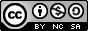 